Межпоселенческая центральная районная библиотека им. И.Г. ЗиненкоМАУ «Исаклинский МЦК»БЮЛЛЕТЕНЬновых поступленийв библиотекимуниципального района Исаклинскийза II полугодие 2022 года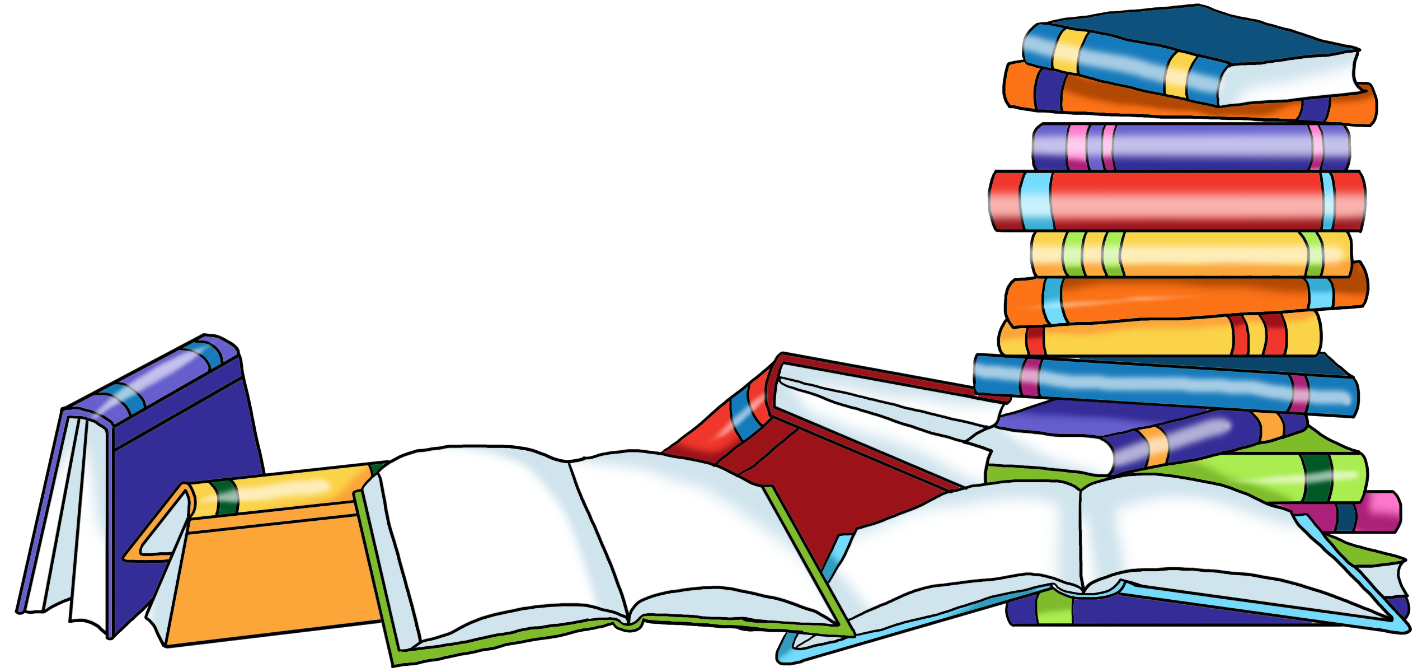 Исаклы2022Уважаемые читатели!Информация по новым поступлениям в библиотеки муниципального района Исаклинский представлена в виде библиографического описания документа и  расположена по отраслям знаний, внутри разделов – в алфавите авторов и заглавий.Местонахождение документа определяется по сигле хранения, проставленной после каждой записи:ЦБ – Межпоселенческая центральная районная библиотека;ДБ – Детская библиотека;КХ – Отдел использования единого фонда, МБА и внестационарного обслуживания;1 ф. – Багряшинская сельская библиотека;2 ф. – Большемикушкинская сельская библиотека;3 ф. – Ганькиноматакская сельская библиотека;4 ф. – Двухключевская сельская библиотека;5 ф. – Ключевская сельская библиотека;6 ф. – Краснобережная сельская библиотека;7 ф. – Малоишуткинская сельская библиотека;8 ф. – Маломикушкинская сельская библиотека;9 ф. – Мордовоаделяковская сельская библиотека;10 ф. – Мордовоишуткинская сельская библиотека;12 ф. – Новоганькинская сельская библиотека;14 ф. – Новоякушкинская сельская библиотека;15 ф. – Пригорская сельская библиотека;16 ф. – Самсоновская сельская библиотека;17 ф. – Саперкинская сельская библиотека;18 ф. – Смольковская сельская библиотека;19 ф. – Сокская сельская библиотека;20 ф. – Старовечкановская сельская библиотека;21 ф. – Старочесноковская сельская библиотека;22 ф. – Старошунгутская сельская библиотека;23 ф. – Сухарьматакская сельская библиотека.Отраслевая литератураЕстественные наукиАлонсо Хуан Карлос.Обитатели океанов/ Алонсо Хуан Карлос; перевод с английского И. Травиной. - Москва: Эксмо, 2021. - 128 с.: ил. - (Энциклопедия натуралиста). - Текст: непосредственный. - 12+. ДБ-1, КХ-1Андрианова Наталья Аркадьевна.Большое путешествие по России с героями сказок/ Андрианова Наталья Аркадьевна. - 2-е изд. - Москва: Эксмо, 2022. - 176 с.: ил. - (Детские путеводители. Всегда на каникулах). - Текст: непосредственный. - 12+. ДБ-1, КХ-1Андрианова Наталья Аркадьевна.Самые главные реки России и города на них: увлекательное путешествие от Волги до Амура / Андрианова Наталья Аркадьевна. - Москва: Эксмо, 2022. - 176 с.: ил. - (Детские путеводители. Всегда на каникулах). - Текст: непосредственный. - 12+. 12ф-1, ДБ-1, КХ-1Большая книга о космосе / перевод с английского Е. И. Саломатиной. - Москва: Эксмо, 2020. - 28 с.: ил. - Текст: непосредственный. - 0+. 19ф-1, ДБ-1Вайткене Любовь Дмитриевна.Анатомия природы / Вайткене Любовь Дмитриевна, Хомич Елена Олеговна, Аниашвили Ксения Сергеевна. - Москва: АСТ, 2021. - 160 с.: ил. - Текст: непосредственный. - 6+. ДБ-1, КХ-1Матанцев Александр Николаевич.Птицы России: большая иллюстрированная энциклопедия / Матанцев Александр Николаевич, Матанцева Светлана Григорьевна. - Москва: Эксмо, 2021. - 288 с.: ил. - Текст: непосредственный. - 12+. ДБ-1, ЦБ-1Космос: энциклопедия / перевод с английского А. Авдеевой. - 2-е изд. - Москва: Манн, Иванов и Фербер, 2021. - 208 с.: ил. - Текст: непосредственный. - 0+. ДБ-1Красная книга мира / М. И. Молюков, И. М. Пескова. - Москва: АСТ, 2022. - 280 с.: ил. - Текст: непосредственный. - 6+. ДБ-1, КХ-1Ликсо Вячеслав Владимирович.Большой 4D-атлас Вселенной / Ликсо Вячеслав Владимирович. - Москва: АСТ, 2022. - 192 с.: ил. - (Большой 4D-атлас). - Текст: непосредственный. - 12+. ДБ-1, КХ-1Никонов Александр Петрович.Астрономия на пальцах: просто и увлекательно / Никонов Александр Петрович. - Москва: АСТ, 2019. - 256 с.: ил. - (Научпоп для вундеркинда). - Текст: непосредственный. - 12+. 12ф-1, ДБ-1, ЦБ-1Спектор Анна Артуровна.Большой 4D-атлас анатомии человека / Спектор Анна Артуровна. - Москва: АСТ, 2021. - 192 с.: ил. - (Большой 4D-атлас). - Текст: непосредственный. - 12+. ДБ-1, КХ-1Спектор Анна Артуровна.Подводный мир / Спектор Анна Артуровна, Ликсо Вячеслав Владимирович. - Москва: АСТ, 2022. - 64 с.: ил. - (Простая наука 4D). - Текст: непосредственный. - 12+. 12ф-1, ДБ-1, КХ-1Техника. Технические наукиБогуш Наталья Игоревна.Техника 4D / Богуш Наталья Игоревна, Федорова Ирина Александровна. - Москва: АСТ, 2022. - 64 с.: ил. - (Первая книга с дополненной реальностью). - Текст: непосредственный. - 0+. 12ф-1, 2ф-1, ДБ-1, КХ-1Гатыло Анна Сергеевна.Animal brooch. Стильные брошки: вяжем крючком / Гатыло Анна Сергеевна. - Москва: Эксмо, 2019. - 128 с.: ил. - (Популярная энциклопедия современного рукоделия). - Текст: непосредственный. - 12+. КХ-1, ЦБ-1Демченко Сергей Алексеевич.Строим баню: от идеи до воплощения / Демченко Сергей Алексеевич, Павлецов Борис Сергеевич. - Москва: Эксмо, 2021. - 240 с.: ил. - (Дача с нуля. Секреты обустройства от мастеров). - Текст: непосредственный. - 12+. ЦБ-1Калинин Андрей Александрович.Строим на даче. Души, туалеты, бассейны, канализация и септики / Калинин Андрей Александрович, Троянский Акан Анатольевич. - Москва: Эксмо, 2022. - 224 с.: ил. - (Дача с нуля. Секреты обустройства от мастеров). - Текст: непосредственный. - 12+. 2ф-1, КХ-1, ЦБ-1Ликсо Вячеслав Владимирович.Автомобили, самолеты, корабли и другая техника / Ликсо Вячеслав Владимирович. - Москва: АСТ, 2020. - 160 с.: ил. - (Энциклопедии с дополненной реальностью). - Текст: непосредственный. - 12+. ДБ-1, КХ-1Пермяк Евгений Андреевич.Сказки о технике / Пермяк Евгений Андреевич. - Москва: АСТ, 2022. - 80 с.: ил. - (Научные сказки). - Текст: непосредственный. - 0+. 19ф-1, 2ф-1, ДБ-1, КХ-1Рипли Марк.Работы по дереву: мебель для дома - проекты и чертежи / Рипли Марк; перевод с английского М. Кучука. - Москва: АСТ, 2021. - 192 с.: ил. - (Лучшие проекты для мастера). - Текст: непосредственный. - 16+. 37 - Р 53КХ-1Роботы: иллюстрированный путеводитель / составитель А. Никоноров. - Москва: Эксмо, 2020. - 96 с.: ил. - (Новая занимательная энциклопедия). - Текст: непосредственный. - 12+. ДБ-1, КХ-1Сотникова Татьяна.Грибы. Большая энциклопедия рецептов и навыков / Сотникова Татьяна. - Москва: Эксмо, 2019. - 128 с.: ил. - (Кулинария. Вилки против ножей). - Текст: непосредственный. - 16+. КХ-1Холл Меган Оливия.Потрясающие научные эксперименты на кухне для детей: 50 съедобных опытов / Холл Меган Оливия; перевод с английского А.В. Банкрашкова. - Москва: АСТ, 2021. - 208 с.: ил. - (100 потрясающих опытов и экспериментов для детей). - Текст: непосредственный. - 0+. ДБ-1, КХ-1Сельское хозяйствоОчеретний Александр Дмитриевич.Большая энциклопедия пчеловода / Очеретний Александр Дмитриевич. - Москва: Эксмо, 2021. - 320 с.: ил. - (Дачнику в подарок). - Текст: непосредственный. - 12+. 12ф-1, КХ-1, ЦБ-1Шильцова Ольга Сергеевна.Хвосты удачи. Истории из жизни ветеринарного врача / Шильцова Ольга Сергеевна. - Москва: АСТ, 2021. - 288 с. - (Звезда соцсети). - Текст: непосредственный. - 16+. 8ф-1, ЦБ-1МедицинаБорисова Наталия Сергеевна.Дыхательные гимнастики при COVID-19: рекомендации по восстановлению для пациентов / Борисова Наталия Сергеевна, Шумейко Анна Сергеевна. - Москва: Эксмо, 2021. - 112 с.: ил. - (Легендарные врачи рекомендуют). - Текст: непосредственный. - 12+. 12ф-1, 9ф-1, КХ-1, ЦБ-1Кащенко Евгений Августович.Уже не ребенок, еще не взрослый: о доверии, дружбе, любви, первых отношениях и изменениях в теле / Кащенко Евгений Августович, Котенева Анна Николаевна. - Москва: Эксмо, 2021. - 128 с.: ил. - (Переходный возраст). - Текст: непосредственный. - 18+. КХ-1, ЦБ-1Новоселов Валерий Михайлович.Азбука долгожителя / Новоселов Валерий Михайлович. - Москва: Эксмо, 2021. - 336 с. - (Легендарные врачи рекомендуют). - Текст: непосредственный. - 16+. 14ф-1, 9ф-1Падма Церин.Тибетская медицина: современное руководство по древней методике исцеления / Падма Церин. - Москва: Эксмо, 2020. - 384 с.: ил. - (Народная медицина Востока). - Текст: непосредственный. - 12+. 12ф-1, 19ф-1, 2ф-1, КХ-1, ЦБ-1Троицкая Полина.Тейпирование лица: эффективная методика омоложения без хирургии и ботокса / Троицкая Полина. - Москва: Эксмо, 2021. - 120 с.: ил. - Текст: непосредственный. - 16+. КХ-1, ЦБ-1Общественные науки, энциклопедии, сборники игрИсторияДревний мир в картинках / перевод с английского Н. Виноградовой. - Москва: Эксмо, 2021. - 32 с.: ил. - Текст: непосредственный. - 0+. 12ф-1, 19ф-1, ДБ-1, КХ-1Дронов Иван Евгеньевич.Сильный Державный: жизнь и царствование Императора Александра III / Дронов Иван Евгеньевич. - Москва: Духовное преображение, 2022. - 736 с. - Текст: непосредственный. КХ-1, ЦБ-1Евдокимов Александр Витальевич.Бунтари и мятежники: политические дела из истории России / Евдокимов Александр Витальевич. - Москва: Эксмо, 2021. - 288 с. - (Русская цивилизация). - Текст: непосредственный. - 18+. 19ф-1, 2ф-1, ЦБ-1Егер Оскар.Всеобщая история стран и народов мира / Егер Оскар. - Москва: АСТ, 2021. - 960 с. - (Вся история в одном томе). - Текст: непосредственный. - 12+. КХ-1, ЦБ-1Из истории музейных коллекций. Вып. 3. - Самара: СОИКМ им. П. В. Алабина, 2018. - 108 с.: ил. - Текст: непосредственный. 9ф-1Кабытов Петр Серафимович.Записки историка. Ч. 3 / Кабытов Петр Серафимович. - Самара: Офорт, 2006. - 172 с. - Текст: непосредственный. 9ф-1Кабытов Петр Серафимович.Историк в прошлом и настоящем: историографические очерки, исследования и публицистика / Кабытов Петр Серафимович. - Самара: Самарский университет, 2016. - 320 с. - Текст: непосредственный. 9ф-1Классика самарского краеведения: антология. Вып. 6: Дневник и воспоминания самарского губернатора Александра Дмитриевича Свербеева / составители П. С. Кабытов, М. В. Батшев, Э. Л. Дубман, В. А. Тюрин, А. А. Мякотин. - Самара: Слово, 2019. - 268 с. - Текст: непосредственный. 9ф-1Легенды Царьграда / перевод А. Виноградова. - Москва: АСТ, 2022. - 304 с.: ил. - (Страдающее средневековье). - Текст: непосредственный. - 16+. ЦБ-1Ликсо Вячеслав Владимирович.Великая Отечественная война / Ликсо Вячеслав Владимирович. - Москва: АСТ, 2021. - 128 с.: ил. - (Моя родина - Россия!). - Текст: непосредственный. - 12+. 12ф-1, ДБ-1, КХ-1Монвиж-Монтвид Александр Игоревич.Эпоха Петра I / Монвиж-Монтвид Александр Игоревич. - Москва: АСТ, 2022. - 96 с.: ил. - (История нашей родины в рассказах и картинках). - Текст: непосредственный. - 0+. ДБ-1, КХ-1Неменко Александр Валерьевич.Крым под оккупацией: 1941-1944. Обратная сторона войны / Неменко Александр Валерьевич. - Москва: Яуза-каталог, 2020. - 400 с.: ил. - (Главные книги о войне). - Текст: непосредственный. - 16+. 19ф-1, 2ф-1, ЦБ-1Нуждин Лев Георгиевич.Анатолий Назейкин - поиск пути праведного / Нуждин Лев Георгиевич. - 2-е изд. - Москва: Человек, 2009. - 344 с.: ил. - Текст: непосредственный. ЦБ-1Платоновские чтения: материалы и доклады XXV Всероссийской конференции молодых историков (Самара, 13-14 декабря 2019 г.) / редактор П. С. Кабытов. - Самара: Самарская гуманитарная академия, 2020. - 238 с. - Текст: непосредственный. -9ф-1Плохий Сергей Николаевич.Потерянное царство. Поход за имперским идеалом и сотворение русской нации (с 1470 года до наших дней) / Плохий Сергей Николаевич; перевод с английского С. Лунина, В. Измайлова. - Москва: АСТ, 2021. - 480 с. - Текст: непосредственный. - 12+. ЦБ-1Поддубная Раиса Павловна.Аксаковские места в Самарской губернии / Поддубная Раиса Павловна. - Самара: Стандарт, 2021. - 418 с.: ил. - Текст: непосредственный. ЦБ-1Путин Владимир Владимирович.75 лет Великой Победы: общая ответственность перед историей и будущим / Путин Владимир Владимирович. - Москва: Известия, 2020. - 92 с. - Текст: непосредственный. 12ф-1, ЦБ-1Радзинский Эдвард Станиславович.Бабье царство: русский парадокс / Радзинский Эдвард Станиславович. - Москва: АСТ, 2022. - 656 с., 24 л. ил. - (Эдвард Радзинский. Лучшее). - Текст: непосредственный. - 16+. ЦБ-1Самара: отныне и навсегда: документы и материалы / составители А. Н. Завальный, П. С. Кабытов. - Самара: Слово, 2021. - 192 с. - Текст: непосредственный. 9ф-1Самарский земский сборник. №1 (30) / главный редактор П. С. Кабытов. - Самара: Самарский университет, 2020. - 76 с. - Текст: непосредственный. 9ф-1Самарцы в Москве. Очерки истории Самарского землячества. - Самара: ДЛД, 2021. - 256 с.: ил. - Текст: непосредственный. ЦБ-1Самарцы в Москве. Страницы истории Самарского землячества. - Самара: ДЛД, 2021. - 256 с.: ил. - Текст: непосредственный. ЦБ-1ПолитикаЗайпель Хуберт.Власть Путина. Зачем Европе Россия? / Зайпель Хуберт; перевод с немецкого А. С. Лоскутовой. - Москва: Эксмо, 2022. - 352 с. - (Библиотека Президента). - Текст: непосредственный. - 16+. ЦБ-1ПравоЗвягинцев Александр Григорьевич.Роковая Фемида. Судьбы российских юристов / Звягинцев Александр Григорьевич. - Москва: Эксмо, 2018. - 544 с., 8 л. ил. - (Жизнеописания знаменитых людей). - Текст: непосредственный. - 16+. 12ф-1, 14ф-1, ЦБ-1Конституция для детей от 8 до 12 лет / А. Серебренко. - 2-е изд. - Москва: Эксмо, 2019. - 112 с.: ил. - (Детям о праве). - Текст: непосредственный. - 6+. 12ф-1, 19ф-1, ДБ-1, КХ-1Малько Александр Васильевич.Теория государства и права: учебник для бакалавриата / Малько Александр Васильевич, Панченко Владислав Юрьевич, Непомнящий Виктор Николаевич. - Москва: Эксмо, 2020. - 400 с. - (Юридическая библиотека России). - Текст: непосредственный. - 12+. ЦБ-1Российская Федерация.Кодекс Российской Федерации об административных правонарушениях: текст с изменениями и дополнениями на 1 февраля 2022 года + сравнительная таблица изменений + путеводитель по судебной практике. - Москва: Эксмо, 2022. - 976 с. - (Актуальное законодательство). - Текст: непосредственный. 19ф-1, 2ф-1, ЦБ-1Военное делоВоенная техника / В. Ф. Петров [и др.]. - Москва: АСТ, 2022. - 160 с.: ил. - (4D-энциклопедии с дополненной реальностью). - Текст: непосредственный. - 12+. ДБ-1, КХ-1ПедагогикаБогуш Наталья Игоревна.Первая книга малыша 4D / Богуш Наталья Игоревна, Прудник Анастасия Александровна, Федорова Ирина Александровна. - Москва: АСТ, 2022. - 160 с.: ил. - (Первая книга с дополненной реальностью). - Текст: непосредственный. - 0+. ДБ-1, КХ-1Василюк Юлия Сергеевна.Правила безопасного поведения для детей / Василюк Юлия Сергеевна. - Москва: Эксмо, 2021. - 144 с.: ил. - (Умные книги для умных детей). - Текст: непосредственный. - 0+. ДБ-1Волох Алла Владимировна.Живая грамота / Волох Алла Владимировна. - Москва: Эксмо, 2021. - 96 с.: ил. - (Интреактивная подготовка к школе). - Текст: непосредственный. - 0+. 19ф-1, ДБ-1, КХ-1Гордиенко Наталья.Большая книга профессий / Гордиенко Наталья, Гордиенко Сергей. - Москва: АСТ, 2020. - 96 с.: ил. - (Город мастеров). - Текст: непосредственный. - 0+. ДБ-1, КХ-1Заговори скорей, малыш!: стихи для запуска речи / А. С. Краминова [и др.]. - Москва: Эксмо, 2021. - 48 с.: ил. - (Детская академия речи). - Текст: непосредственный. - 0+. 19ф-1, 2ф-1, ДБ-1, КХ-1Терентьева Ирина Андреевна.Лисенок Мася идет в детский сад / Терентьева Ирина Андреевна. - Москва: АСТ, 2022. - 64 с.: ил. - (Первая книга об эмоциях и чувствах). - Текст: непосредственный. - 0+. 9ф-1, ДБ-1Ткаченко Татьяна Александровна.Логопедические упражнения / Ткаченко Татьяна Александровна. - Москва: Эксмо, 2021. - 88 с.: ил. - Текст: непосредственный. - 0+. 12ф-1, 19ф-1, ДБ-1, КХ-1Чеснова Ирина Евгеньевна.Большая энциклопедия малыша. От двух до пяти лет: все, что нужно знать родителям, в одной книге / Чеснова Ирина Евгеньевна. - Москва: АСТ, 2020. - 160 с.: ил. - Текст: непосредственный. - 16+. ДБ-1, КХ-1СпортВасильева Екатерина.Хватит ныть! Как полюбить спорт без насилия над собой / Васильева Екатерина. - Москва: АСТ, 2020. - 208 с.: ил. - (Фитнес Рунета). - Текст: непосредственный. - 12+. КХ-1, ЦБ-1Языкознание, фольклор, литературоведениеАккатино Марция.Большая книга мифов. Боги и герои со всего света / Аккатино Марция; перевод с английского Е. Пивоварова. - Москва: АСТ, 2020. - 80 с.: ил. - (Большая книга героев со всего света). - Текст: непосредственный. - 0+. 12ф-1, ДБ-1, КХ-1Волох Алла Владимировна.Живой английский язык / Волох Алла Владимировна. - Москва: Эксмо, 2021. - 96 с.: ил. - (Интреактивная подготовка к школе). - Текст: непосредственный. - 0+. 12ф-1, ДБ-1, КХ-1ИскусствоКультурное наследие Самарской области. Т. 1: Объекты архитектурного наследия / Правительство Самарской области, Управление государственной охраны объектов культурного наследия Самарской области, Самарский государственный технический университет. - Самара: [б. и.], 2020. - 704 с.: ил. - Текст: непосредственный. - 6+. 9ф-1Культурное наследие Самарской области. Т. 2: Объекты археологического наследия / Правительство Самарской области, Управление государственной охраны объектов культурного наследия Самарской области, Самарский государственный технический университет. - Самара: [б. и.], 2020. - 704 с.: ил. - Текст: непосредственный. - 6+. 9ф-1Самогоров Виталий Александрович.Архитектура и градостроительство Самары - Куйбышева 1940-1950-х годов / Самогоров Виталий Александрович, Синельник Анатолий Куприянович. - Самара: Самарский государственный технический университет, 2022. - 510 с.: ил. - Текст: непосредственный. ЦБ-1Ходж Сьюзи.Искусство: энциклопедия для детей / Ходж Сьюзи, Тейлор Девид; перевод с английского М. Шепелевой. - 2-е изд. - Москва: Манн, Иванов и Фербер, 2021. - 208 с.: ил. - Текст: непосредственный. - 6+. ДБ-1РелигияАзы православной веры. - Москва: Духовное преображение, 2022. - 480 с. - Текст: непосредственный. ЦБ-1Акафист преподобному Серафиму Саровскому с краткими житийными толкованиями, историей создания и пояснительным словарем / автор-составитель А. Мацукевич. - Москва: Паломник, 2011. - 112 с.: ил. - Текст: непосредственный. ЦБ-1Акафист с житием преподобному отцу нашему Сергию, игумену Радонежскому, чудотворцу. – [Сергиев Посад]: Свято-Троицкая Сергиева Лавра, 2016. - 64 с. - Текст: непосредственный. ЦБ-1Алфавит духовный старца Паисия Святогорца: избранные советы и наставления. - Москва: Ковчег, 2015. - 446 с. - Текст: непосредственный. ЦБ-1В помощь кающимся по творениям святых отцов. - 6-е изд. - [Сергиев Посад]: Свято-Троицкая Сергиева Лавра, 2016. - 80 с. - Текст: непосредственный. ЦБ-1Воспоминания / Скурат Константин Ефимович. - 3-е изд. - Москва: Ковчер, 2021. - 256 с.: ил. - Текст: непосредственный. ЦБ-1Гурьев Виктор.Пролог в поучениях на каждый день года / Гурьев Виктор. - Москва: Духовное преображение, 2022. - 880 с. - Текст: непосредственный. ЦБ-1Джудит Анодея.В потоке. Как усилить течение жизненной силы: авторский метод работы с чакрами / Джудит Анодея; перевод с английского Л. Трутневой, А. Савич. - Москва: Эксмо, 2021. - 414 с.: ил. - (Чакры. Семь ступеней к гармонии). - Текст: непосредственный. - 16+. 12ф-1, ЦБ-1Дивеево: история места и святынь, наставления святых, современная жизнь / автор-составитель Д. И. Болотина. - Москва: Эксмо, 2020. - 336 с., 4 л. ил. - (Православная библиотека). - Текст: непосредственный. - 16+. КХ-1, ЦБ-1Иннокентий (Вениаминов), святитель митрополит Московский.Указание пути в Царствие Небесное / Иннокентий (Вениаминов), святитель митрополит Московский. - Москва: Духовное преображение, 2022. - 64 с. - Текст: непосредственный. ЦБ-1Калиновский Петр Петрович.Переход. Последняя болезнь, смерть и после / Калиновский Петр Петрович. - Москва: Духовное преображение, 2022. - 384 с. - Текст: непосредственный. ЦБ-1Ковалева Наталья Евгеньевна.Елена Рерих. Заклятие огня / Ковалева Наталья Евгеньевна. - Москва: Эксмо, 2020. - 510 с.: ил. - (Великие посвященные). - Текст: непосредственный. - 16+. КХ-1, ЦБ-1Конопленко Андрей Анатольевич.Оптина пустынь: история места и святынь, наставления старцев, современная жизнь / Конопленко Андрей Анатольевич. - Москва: Эксмо, 2021. - 350 с., 4 л. ил. - (Православная библиотека). - Текст: непосредственный. - 16+. 12ф-1Лавров С.Яко с нами Бог / Мельников Федор Ефимович. - Москва: Русский хронографъ, 2020. - 128 с. - Текст: непосредственный. ЦБ-1Нектарий (Антонопулос), митрополит.Возвращение. Покаяние и исповедь: перевод с греческого / Нектарий (Антонопулос), митрополит. - Сергиев Посад: Свято-Троицкая Сергиева Лавра, 2019. - 80 с. - Текст: непосредственный. ЦБ-1Нефедов Геннадий, протоиерей.Таинство брака / Нефедов Геннадий, протоиерей. - Москва: Паломник, 2013. - 96 с. - Текст: непосредственный. ЦБ-1Николай (Павлык), игумен.Грех и добродетель по учению святителя Тихона Задонского / Николай (Павлык), игумен. - Москва: Русский хронографъ, 2022. - 368 с. - Текст: непосредственный. 12ф-1, ЦБ-1Островский Константин, протоиерей.Святые ХХ века: краткие жития для детей / Островский Константин, протоиерей. - Красногорск: Успенский храм, 2012. - 320 с. - (Православное семейное чтение). - Текст: непосредственный. 12ф-1, КХ-1, ЦБ-1Православие для всех. - Кострома: Авенир-Дизайн, 2021. - 192 с. - Текст: непосредственный. ЦБ-1Православный молитвослов со словарем. - Москва: [б.и.], 2021. - 288 с. - Текст: непосредственный. ЦБ-1Тихон (Агриков), архимандрит.У Троицы окрыленные: воспоминания / Тихон (Агриков), архимандрит. - 3-е изд. - [Сергиев Посад]: Свято-Троицкая Сергиева Лавра, 2017. - 720 с. - Текст: непосредственный. ЦБ-1Феофан (Затворник), святитель.Четыре слова о молитве / Феофан (Затворник), святитель. - Москва: Духовное преображение, 2021. - 48 с. - Текст: непосредственный. ЦБ-1Шелли Брюс.История Церкви, рассказанная просто и понятно / Шелли Брюс; перевод с английского В. Измайлова. - Москва: Эксмо, 2021. - 608 с. - (Религии, которые правят миром). - Текст: непосредственный. - 16+. ЦБ-1ЭтикетСтейнерт Алексей Михайлович.Этикет. Большой иллюстрированный гид / Стейнерт Алексей Михайлович. - Москва: АСТ, 2019. - 160 с.: ил. - Текст: непосредственный. - 12+. КХ-1, ЦБ-1ПсихологияПримаченко Ольга Викторовна.С тобой я дома. Книга о том, как любить друг друга, оставаясь верными себе / Примаченко Ольга Викторовна. – Москва:  Эксмо, 2022. - 412 с. - (Книги, которые обнимают. Авторская серия Ольги Примаченко). - Текст: непосредственный. - 16+. ЦБ-1Стецкая Татьяна Анатольевна.Детские истерики: кто виноват и что делать / Стецкая Татьяна Анатольевна. - Москва: Эксмо, 2020. - 256 с.: ил. - Текст: непосредственный. - 16+. 12ф-1, 19ф-1, ЦБ-1Чеснова Ирина Евгеньевна.Большая книга для детей. О страхах, дружбе, школе, первой любви и вере в себя / Чеснова Ирина Евгеньевна. - Москва: АСТ, 2021. - 384 с.: ил. - (Большая книга о воспитании). - Текст: непосредственный. - 0+. ДБ-1, КХ-1Ялом Ирвин.Вглядываясь в солнце. Жизнь без страха смерти / Ялом Ирвин; перевод с английского А. Петренко, Э. Мельник. - Москва: Эксмо, 2022. - 320 с. - (Ирвин Ялом. Легендарные книги). - Текст: непосредственный. - 16+. 19ф-1, ЦБ-1ЭнциклопедииАлександрова Ольга.Между нами, девочками: секретная книга о самом важном/ Александрова Ольга. - Москва: Эксмо, 2022. - 256 с.: ил. - Текст: непосредственный. - 16+. КХ-1, ЦБ-1Вайткене Любовь Дмитриевна.Большая книга опытов и экспериментов для детей и взрослых / Вайткене Любовь Дмитриевна. - Москва: АСТ, 2021. - 224 с.: ил. - (Энциклопедия для самых любознательных). - Текст: непосредственный. - 12+. ДБ-1, КХ-1Попова Татьяна.Наша страна Россия: детская энциклопедия / Попова Татьяна. - Москва: Манн, Иванов и Фербер, 2022. - 78 с.: ил. - (Чевостик). - Текст: непосредственный. - 0+. 2ф-1, ДБ-1, КХ-1Художественная литератураАзнаурян Ованес.В ожидании весны / Азнаурян Ованес. - Москва: Эксмо, 2020. - 288 с. - Текст: непосредственный. - 16+. ЦБ-1Акунин Борис (Брусникин Анатолий).Беллона: роман / Чхартишвили Григорий Шалвович. - Москва: АСТ, 2021. - 448 с. - (Библиотека проекта Б. Акунина "История Российского государства"). - Текст: непосредственный. - 16+. КХ-1, ЦБ-1Акунин Борис (Брусникин Анатолий).Герой иного времени: роман / Чхартишвили Григорий Шалвович. - Москва: АСТ, 2021. - 416 с. - (Библиотека проекта Б. Акунина "История Российского государства"). - Текст: непосредственный. - 16+. 9ф-1, КХ-1, ЦБ-1Акунин Борис.Ореховый Будда: роман / Чхартишвили Григорий Шалвович. - Москва: АСТ, 2022. - 320 с. - (История Российского государства). - Текст: непосредственный. - 16+. 19ф-1, КХ-1, ЦБ-1Акунин Борис.Просто Маса: роман / Чхартишвили Григорий Шалвович. - Москва: АСТ, 2021. - 448 с.: ил. - Текст: непосредственный. - 16+. КХ-1, ЦБ-1Аль-Харти Джоха.Небесные тела / Аль-Харти Джоха; перевод с английского В. Зарытовской, Г. Калашникова. - Москва: Эксмо, 2020. - 256 с. - Текст: непосредственный. - 16+. КХ-1, ЦБ-1Андреева Наталья Вячеславовна.Любовь и смерть на карантине / Андреева Наталья Вячеславовна. - Москва: АСТ, 2021. - 320 с. - (Актуальный детектив). - Текст: непосредственный. - 16+. 2ф-1, 7ф-1, КХ-1, ЦБ-1Арбенина Диана Сергеевна.Снежный барс / Арбенина Диана Сергеевна. - Москва: Эксмо, 2021. - 368 с. - (Диана Арбенина. Книги в самое сердце). - Текст: непосредственный. - 18+. 18ф-1, ЦБ-1Асадов Эдуард Аркадьевич.Интервью у собственного сердца. 2 / Асадов Эдуард Аркадьевич. - Москва: Эксмо, 2021. - 352 с. - Текст: непосредственный. - 16+. 12ф-1, ЦБ-1Афлатуни Сухбат.Приют для бездомных кактусов / Афлатуни Сухбат. - Москва: Эксмо, 2021. - 416 с. - Текст: непосредственный. - 16+. 12ф-1, КХ-1, ЦБ-1Ахмадулина Белла Ахатовна.Прощай, любить не обязуйся / Ахмадулина Белла Ахатовна. - Москва: Эксмо, 2020. - 352 с. - (Золотая коллекция поэзии). - Текст: непосредственный. - 16+. 12ф-1, 2ф-1, ЦБ-1Баблуани Темур.Солнце, луна и хлебное поле / Баблуани Темур. - Москва: Эксмо, 2021. - 544 с. - Текст: непосредственный. - 18+. КХ-1, ЦБ-1Барнс Дженнифер Линн.Наследие Хоторнов / Барнс Дженнифер Линн; перевод с английского А. Самариной. - Москва: Эксмо, 2022. - 382 с. - Текст: непосредственный. - 16+. КХ-1, ЦБ-1Бежин Леонид Евгеньевич.Грот, или Мятежный мотогон / Бежин Леонид Евгеньевич. - Москва: АСТ, 2020. - 480 с. - (Городская проза). - Текст: непосредственный. - 16+. 14ф-1, КХ-1, ЦБ-1Бернс Анна.Молочник / Бернс Анна; перевод с английского Г. Крылова. - Москва: Эксмо, 2020. - 416 с. - (Литературные хиты: коллекция). - Текст: непосредственный. - 18+. КХ-1, ЦБ-1Вербер Бернар.Планета кошек / Вербер Бернар; перевод с французского А. Кабалкина. - Москва: Эксмо, 2022. - 384 с. - Текст: непосредственный. - 16+. КХ-1, ЦБ-1Вудсон Жаклин.Мечты темнокожей девочки / Вудсон Жаклин; перевод с английского И. Ермолиной. - Москва: Эксмо, 2021. - 352 с. - Текст: непосредственный. - 16+. 2ф-1, 3ф-1, 4ф-1Дашкова Полина Викторовна.Пакт: роман / Дашкова Полина Викторовна. - Москва: АСТ, 2021. - 416 с. - (Полина Дашкова - лучшая среди лучших). - Текст: непосредственный. - 16+. 9ф-1, КХ-1, ЦБ-1Джером Клапка Джером.Трое в лодке, не считая собаки: роман / Джером Клапка Джером; перевод с английского Е. Кудашевой. - Москва: АСТ, 2021. - 288 с. - (Зарубежная классика). - Текст: непосредственный. - 12+. 20ф-1, 5ф-1, ЦБ-1Диккер Жоэль.Загадка номера 622: роман / Диккер Жоэль; перевод с французского М. Зониной. - Москва: АСТ, 2021. - 590 с. - Текст: непосредственный. - 16+. 2ф-1, КХ-1, ЦБ-1Жигалов Сергей Александрович.Выше ворона: светлые очерки / Жигалов Сергей Александрович. - Самара: Русское эхо, 2022. - 240 с.: ил. - (Народная библиотека Самарской губернии). - Текст: непосредственный. 12ф-1, 19ф-1, ЦБ-1Зуев Михаил Борисович.Грустная песня про Ванчукова / Зуев Михаил Борисович. - Москва: АСТ, 2021. - 768 с. - (Городская проза). - Текст: непосредственный. - 16+. 2ф-1, КХ-1, ЦБ-1Иванов Алексей Викторович.Летоисчисление от Иоанна: роман / Иванов Алексей Викторович. - Москва: АСТ, 2020. - 224 с. - Текст: непосредственный. - 18+. 12ф-1, КХ-1, ЦБ-1Иванов Алексей Викторович.Пищеблок: роман / Иванов Алексей Викторович. - Москва: АСТ, 2021. - 416 с. - Текст: непосредственный. - 16+. 19ф-1, КХ-1, ЦБ-1Каракур Юрий.Фарфор / Каракур Юрий. - Москва: АСТ, 2022. - 416 с. - (Люди, которые всегда со мной). - Текст: непосредственный. - 18+. 19ф-1, 9ф-1, КХ-1, ЦБ-1Кербель Михаил.Срок для адвоката / Кербель Михаил. - Москва: АСТ, 2022. - 320 с. - (Городская проза). - Текст: непосредственный. - 16+. 8ф-1, КХ-1, ЦБ-1Кикина Ирина.Приятно тебя общать / Кикина Ирина. - Москва: Эксмо, 2019. - 448 с. - Текст: непосредственный. - 18+. 12ф-1, 19ф-1, КХ-1, ЦБ-1Клун Ти Джей.Дом в лазурном море / Клун Ти Джей; перевод с английского Л. Шаутидзе. - Москва: Эксмо, 2022. - 352 с. - Текст: непосредственный. - 18+. КХ-1, ЦБ-1Конклин Тара.Рабыня / Конклин Тара; перевод с английского О. Бараш. - Москва: Эксмо, 2021. - 416 с. - Текст: непосредственный. - 16+. 16ф-1, КХ-1, ЦБ-1Корецкий Данил Аркадьевич.Тени черного волка / Корецкий Данил Аркадьевич. - Москва: АСТ, 2021. - 320 с. - (Шпионы и все остальные). - Текст: непосредственный. - 16+. 19ф-1, 1ф-1, КХ-1, ЦБ-1Кузнецов Анатолий Васильевич.Бабий Яр: роман-документ / Кузнецов Анатолий Васильевич. - Москва: АСТ, 2021. - 702 с. - Текст: непосредственный. - 12+. ЦБ-1Кутзее Джон Максвелл.Смерть Иисуса / Кутзее Джон Максвелл; перевод с английского Ш. Мартыновой. - Москва: Эксмо, 2021. - 256 с. - (Лучшее из лучшего. Книги лауреатов мировых литературных премий). - Текст: непосредственный. - 16+. КХ-1, ЦБ-1Кэри Эдвард.Кроха / Кэри Эдвард; перевод с английского О. Алякринского. - Москва: Эксмо, 2021. - 512 с. - (Литературные хиты. Коллекция). - Текст: непосредственный. - 16+. 9ф-1, КХ-1, ЦБ-1Лавринович Ася.Не дружи со мной. Кн. 1 / Лавринович Ася. - Москва: Эксмо, 2022. - 320 с. - Текст: непосредственный. - 16+. КХ-1, ЦБ-1Леклезио Жан-Мари Гюстав.Африканец / Леклезио Жан-Мари Гюстав; перевод с французского Н. Жуковой. - Москва: Эксмо, 2020. - 128 с.: ил. - (Лучшее из лучшего. Книги лауреатов мировых литературных премий). - Текст: непосредственный. - 16+. 19ф-1, 4ф-1, ЦБ-1Леонов Николай Иванович.Смерть по расчету / Леонов Николай Иванович, Макеев Алексей Викторович. - Москва: Эксмо, 2022. - 384 с. - (Черная кошка). - Текст: непосредственный. - 16+. 1ф-1, КХ-1, ЦБ-1Логинова Анастасия.Гувернантка с секретом: роман / Логинова Анастасия. - Москва: АСТ, 2020. - 352 с. - (Детективъ минувших лет). - Текст: непосредственный. - 16+. 2ф-1, 9ф-1, КХ-1, ЦБ-1Логинова Анастасия.Тайны мадам Дюбуа: роман / Логинова Анастасия. - Москва: АСТ, 2021. - 320 с. - (Детективъ минувших лет). - Текст: непосредственный. - 16+. 16ф-1, КХ-1, ЦБ-1Люди. События. Факты. 2021: профсоюз работников связи России. - Москва: [б. и.], 2021. - 128 с.: ил. - Текст: непосредственный. ЦБ-1Макквесчин Карен.Лунное дитя / Макквесчин Карен; перевод с английского М. Лидман. - Москва: Эксмо, 2021. - 448 с. - (Романы о больших сердцах). - Текст: непосредственный. - 16+. 18ф-1, 21ф-1, 23ф-1Малышева Анна Витальевна.Пианино из Иерусалима: роман / Малышева Анна Витальевна. - Москва: АСТ, 2021. - 320 с. - (Задержи дыхание. Проза Анны Малышевой). - Текст: непосредственный. - 16+. 21ф-1, 22ф-1, КХ-1, ЦБ-1Малышева Анна Витальевна.Привидения являются в полдень: роман / Малышева Анна Витальевна. - Москва: АСТ, 2021. - 512 с. - (Задержи дыхание. Проза Анны Малышевой). - Текст: непосредственный. - 16+. 8ф-1, КХ-1, ЦБ-1Мальдонадо Изабелла.Шифр / Мальдонадо Изабелла; перевод с английского Л. Ю. Галушкиной. - Москва: Эксмо, 2022. - 352 с. - (Tok. Внутри убийцы. Триллеры о психологах-профайлерах). - Текст: непосредственный. - 16+. КХ-1, ЦБ-1Мамин-Сибиряк Дмитрий Наркисович.Последняя треба (рождественский рассказ) / Мамин-Сибиряк Дмитрий Наркисович. - Москва: Русский хронографъ, 2021. - 48 с.: ил. - Текст: непосредственный. 12ф-1, ЦБ-1Машкова Диана.Меня зовут Гоша. История сироты / Машкова Диана, Гынжу Георгий. - Москва: Эксмо, 2019. - 350 с. - (Семейное счастье). - Текст: непосредственный. - 18+. 2ф-1, КХ-1, ЦБ-1Мединский Владимир Ростиславович.Стена / Мединский Владимир Ростиславович. - Москва: Эксмо, 2018. - 574 с. - (Бестселлеры Владимира Мединского). - Текст: непосредственный. - 16+. 19ф-1, КХ-1, ЦБ-1Мирович Анна.Филин с железным крылом / Мирович Анна. - Москва: Эксмо, 2021. - 320 с. - Текст: непосредственный. - 16+. КХ-1, ЦБ-1Михалкова Елена Ивановна.Ваш ход, миссис Норидж: роман / Михалкова Елена Ивановна. - Москва: АСТ, 2021. - 416 с. - (Новый настоящий детектив Елены Михалковой). - Текст: непосредственный. - 16+. 14ф-1, КХ-1, ЦБ-1Михалкова Елена Ивановна.Самая хитрая рыба: роман / Михалкова Елена Ивановна. - Москва: АСТ, 2020. - 448 с. - (Новый настоящий детектив Елены Михалковой). - Текст: непосредственный. - 16+. 17ф-1, КХ-1, ЦБ-1Мо Янь.Сорок одна хлопушка / Мо Янь; перевод с китайского И. А. Егорова. - Москва: Эксмо, 2021. - 544 с. - (Нобелевские лауреаты). - Текст: непосредственный. - 18+. 19ф-1, 7ф-1, ЦБ-1Моррисон Тони.Любовь / Моррисон Тони; перевод с английского О. Алякринского. - Москва: Э, 2018. - 318 с. - (Лучшее из лучшего. Книги лауреатов мировых литературных премий). - Текст: непосредственный. - 18+. КХ-1, ЦБ-1Моррисон Тони.Самые голубые глаза / Моррисон Тони; перевод с английского И. А. Тогоевой. - Москва: Эксмо, 2020. - 352 с. - (Лучшее из лучшего. Книги лауреатов мировых литературных премий). - Текст: непосредственный. - 18+. КХ-1, ЦБ-1Никульшин Иван Ефимович.Ковчег благоденствия. Песнь совка: повесть / Никульшин Иван Ефимович. - Самара: Русское эхо, 2022. - 240 с. - (Народная библиотека Самарской губернии). - Текст: непосредственный. 12ф-1, 16ф-1, ЦБ-1Пензенский Александр.По высочайшему велению: роман / Пензенский Александр. - Москва: АСТ, 2021. - 256 с. - (Мастера сыска). - Текст: непосредственный. - 16+. 23ф-1, 6ф-1, КХ-1, ЦБ-1Поляринов Алексей Валерьевич.Риф / Поляринов Алексей Валерьевич. - Москва: Эксмо, 2020. - 288 с. - Текст: непосредственный. - 18+. КХ-1, ЦБ-1Прилепин Захар.Обитель: роман / Прилепин Захар. - Москва: АСТ, 2021. - 748 с. - (Кинобестселлеры). - Текст: непосредственный. - 18+. КХ-1, ЦБ-1Радзинский Эдвард Станиславович.Последняя из дома Романовых. Княжна Тараканова / Радзинский Эдвард Станиславович. - Москва: АСТ, 2021. - 318 с. - (Эдвард Радзинский. Лучшее). - Текст: непосредственный. - 16+. 12ф-1, 2ф-1Радзинский Эдвард Станиславович.Цари: Романовы. История династии/ Радзинский Эдвард Станиславович. - Москва: АСТ, 2022. - 1120 с. - Текст: непосредственный. - 16+. ЦБ-1Райли Люсинда.Лавандовый сад / Райли Люсинда; перевод с английского З. Красневской. - Москва: Эксмо, 2022. - 576 с. - Текст: непосредственный. - 16+. 8ф-1, КХ-1, ЦБ-1Российская историческая проза: в 5 т. Т. 1. Кн. 1: Конец ХVIII - начало ХIХ века / составитель С. С. Шаулова. - Москва: Эксмо, 2021. - 416 с. - (Президентская историческая библиотека). - Текст: непосредственный. - 16+. ЦБ-1Российская историческая проза: в 5 т. Т. 1. Кн. 2: Начало - середина ХIХ века / составитель С. С. Шаулова. - Москва: Эксмо, 2021. - 416 с. - (Президентская историческая библиотека). - Текст: непосредственный. - 16+. ЦБ-1Российская историческая проза: в 5 т. Т. 2. Кн. 1: Середина - конец ХIХ века / составитель Е. Н. Пенская. - Москва: Эксмо, 2021. - 896 с. - (Президентская историческая библиотека). - Текст: непосредственный. - 16+. ЦБ-1Российская историческая проза: в 5 т. Т. 2. Кн. 2: Середина - конец ХIХ века / составитель Е. Н. Пенская. - Москва: Эксмо, 2021. - 992 с. - (Президентская историческая библиотека). - Текст: непосредственный. - 16+. ЦБ-1Российская историческая проза: в 5 т. Т. 3. Кн. 1: Конец ХIХ века / составитель М. Б. Шапошникова. - Москва: Эксмо, 2021. - 544 с. - (Президентская историческая библиотека). - Текст: непосредственный. - 16+. ЦБ-1Российская историческая проза: в 5 т. Т. 3. Кн. 2: Начало ХХ века / составитель М. Б. Шапошникова. - Москва: Эксмо, 2021. - 576 с. - (Президентская историческая библиотека). - Текст: непосредственный. - 16+. ЦБ-1Российская историческая проза: в 5 т. Т. 4. Кн. 1: Начало - середина ХХ века / составитель Д. С. Московская. - Москва: Эксмо, 2021. - 528 с. - (Президентская историческая библиотека). - Текст: непосредственный. - 16+. ЦБ-1Российская историческая проза: в 5 т. Т. 4. Кн. 2: Середина ХХ века / составитель Д. С. Московская. - Москва: Эксмо, 2021. - 638 с. - (Президентская историческая библиотека). - Текст: непосредственный. - 16+. ЦБ-1Российская историческая проза: в 5 т. Т. 5. Кн. 1: Конец ХХ века / составитель П. Е. Фокин. - Москва: Эксмо, 2021. - 480 с. - (Президентская историческая библиотека). - Текст: непосредственный. - 16+. ЦБ-1Российская историческая проза: в 5 т. Т. 5. Кн. 2: Конец ХХ - начало ХХI века / составитель П. Е. Фокин. - Москва: Эксмо, 2021. - 416 с. - (Президентская историческая библиотека). - Текст: непосредственный. - 16+. -ЦБ-1Свечин Николай.На краю: роман / Свечин Николай. - Москва: Эксмо, 2022. - 320 с. - Текст: непосредственный. - 16+. КХ-1, ЦБ-1Свечин Николай.Случай в Семипалатинске: роман / Свечин Николай. - Москва: Эксмо, 2019. - 320 с. - Текст: непосредственный. - 16+. 17ф-1, 20ф-1, КХ-1, ЦБ-1Свешникова Мария.Артефакты: роман / Свешникова Мария. - Москва: АСТ, 2021. - 480 с. - (Это личное!). - Текст: непосредственный. - 18+. 9ф-1, КХ-1, ЦБ-1Семенов Василий Васильевич.Сердцу милый край: стихи / Семенов Василий Васильевич. - Самара: Русское эхо, 2022. - 160 с. - (Народная библиотека Самарской губернии). - Текст: непосредственный. 12ф-1, 14ф-1, ЦБ-1Семенов Юлиан Семенович.Межконтинентальный узел / Семенов Юлиан Семенович. - Москва: Эксмо, 2021. - 416 с. - (Золотая эра отечественного детектива). - Текст: непосредственный. - 16+. 16ф-1, КХ-1, ЦБ-1Солодовников Александр.Стихи / Солодовников Александр. - Москва: Русский хронографъ, 2020. - 64 с. - Текст: непосредственный. ЦБ-1Степнова Марина Львовна.Безбожный переулок: роман / Степнова Марина Львовна. - Москва: АСТ, 2021. - 382 с. - (Марина Степнова: странные женщины). - Текст: непосредственный. - 16+. 2ф-1, 9ф-1, ЦБ-1Таругин Олег Витальевич.Морпех. Большая земля / Таругин Олег Витальевич. - Москва: Эксмо, 2021. - 352 с. - (Военно-историческая фантастика). - Текст: непосредственный. - 16+. 22ф-1, КХ-1, ЦБ-1Трауб Маша.Не мамкай! / Трауб Маша. - Москва: Эксмо, 2021. - 384 с. - Текст: непосредственный. - 16+. 19ф-1, КХ-1, ЦБ-1Устинова Татьяна Витальевна.Весь мир впридачу: сборник рассказов / Устинова Татьяна Витальевна. - Москва: Эксмо, 2021. - 320 с. - (Татьяна Устинова. Первая среди лучших). - Текст: непосредственный. - 16+. 17ф-1, КХ-1, ЦБ-1Устинова Татьяна Витальевна.Звезды и Лисы: роман / Устинова Татьяна Витальевна. - Москва: Эксмо, 2018. - 318 с. - (Татьяна Устинова. Первая среди лучших). - Текст: непосредственный. - 16+. КХ-1, ЦБ-1Фарбер Ольга Михайловна.Ищу квартиру на Арбате / Фарбер Ольга Михайловна. - Москва: Эксмо, 2020. - 320 с. - Текст: непосредственный. - 16+. 8ф-1, КХ-1, ЦБ-1Харитонов Вячеслав Владимирович.Ойкумена: стихи / Харитонов Вячеслав Владимирович. - Самара: Русское эхо, 2022. - 160 с. - (Народная библиотека Самарской губернии). - Текст: непосредственный. 5ф-1, 8ф-1, ЦБ-1Черкасов Алексей Тимофеевич.Сказания о людях тайги: Хмель. Конь Рыжий. Черный тополь: романы / Черкасов Алексей Тимофеевич, Москвитина Полина Дмитриевна. - Москва: Эксмо, 2021. - 1328 с. - (Полное собрание сочинений). - Текст: непосредственный. - 16+. 12ф-1, 8ф-1, КХ-1, ЦБ-1Чудаков Александр Павлович.Ложится мгла на старые ступени / Чудаков Александр Павлович. - Москва: Эксмо, 2022. - 640 с. - (Библиотека всемирной литературы). - Текст: непосредственный. - 16+. 12ф-1, 2ф-1, КХ-1Шумахер Эшли.Мгновения Амелии / Шумахер Эшли; перевод с английского В. Евсей. - Москва: Эксмо, 2021. - 416 с. - (Бестселлеры романтической прозы). - Текст: непосредственный. - 16+. 14ф-1, КХ-1, ЦБ-1Щербакова Галина.Вам и не снилось; Отчаянная осень / Щербакова Галина. - Москва: Эксмо, 2020. - 320 с. - (Коллекция Галины Щербаковой). - Текст: непосредственный. - 18+. 12ф-1, 2ф-1, ЦБ-1Эванс Хэрриет.Дикие цветы / Эванс Хэрриет; перевод с английского М. Роговой, Е. Терехова. - Москва: Эксмо, 2019. - 576 с. - (Хроники семьи). - Текст: непосредственный. - 18+. 5ф-1, 6ф-1, КХ-1, ЦБ-1Уэллс Марта.Сетевой эффект. Дневники киллербота / Уэллс Марта; перевод с английского Н. Рокачевской. - Москва: Эксмо, 2021. - 480 с. - Текст: непосредственный. - 16+. 12ф-1, ЦБ-1Яку Эдди.Самый счастливый человек на Земле. Прекрасная жизнь выжившего в Освенциме / Яку Эдди; перевод с английского И. А. Проворовой. - Москва: Эксмо, 2021. - 252 с. - (Феникс. Истории сильных духом). - Текст: непосредственный. - 16+. 8ф-1, 9ф-1, ЦБ-1Детская художественная литератураАбгарян Наринэ Юрьевна.Шоколадный дедушка; Тайна старого сундука / Абгарян Наринэ Юрьевна, Постников Валентин Юрьевич. - Москва: АСТ, 2021. - 352 с.: ил. - (Большая детская библиотека). - Текст: непосредственный. - 6+. 19ф-1, 2ф-1, ДБ-1, КХ-1Алексеев Сергей Петрович.Сто рассказов о войне / Алексеев Сергей Петрович. - Москва: АСТ, 2021. - 350 с. - (Школьное чтение). - Текст: непосредственный. - 6+. 12ф-1, 16ф-1, ДБ-1, КХ-1Алексин Анатолий Георгиевич.Звоните и приезжайте!: повести для детей / Алексин Анатолий Георгиевич. - Москва: АСТ, 2022. - 416 с. - (Большая детская библиотека). - Текст: непосредственный. - 12+. 14ф-1, 16ф-1, 2ф-1, ДБ-1Арсеньев Владимир Клавдиевич.Встречи в тайге: рассказы / Арсеньев Владимир Клавдиевич. - Москва: АСТ, 2022. - 192 с.: ил. - (Самые лучшие рассказы о живой природе с вопросами и ответами для почемучек). - Текст: непосредственный. - 0+. 12ф-1, 19ф-1, ДБ-1, КХ-1Аурстад Туре.Происшествие в курятнике. Дело расследует Хилмар Кукарексон / Аурстад Туре, Вестберг Карина; перевод с норвежского А. Наумовой. - Москва: Манн, Иванов и Фербер, 2021. - 104 с.: ил. - Текст: непосредственный. - 12+. 21ф-1, 22ф-1, ДБ-1Березин Антон Игоревич.Как принц нашел свою принцессу: сказочные истории / Березин Антон Игоревич. - Москва: АСТ, 2021. - 80 с.: ил. - (Добрые сказки). - Текст: непосредственный. - 0+. 14ф-1, 16ф-1, ДБ-1Беттс Дж. С.Лисенок и фея: повесть / Беттс Дж. С.; перевод с английского М. Шмидт. - Москва: АСТ, 2020. - 96 с.: ил. - (Сказки волшебного леса). - Текст: непосредственный. - 0+. 20ф-1, 21ф-1, 2ф-1, ДБ-1Бокова Татьяна.Первая книга знаний: веселые и познавательные стихотворения / Бокова Татьяна. - Москва: Эксмо, 2022. - 96 с.: ил. - (Книги для любознательных малышей). - Текст: непосредственный. - 0+. 5ф-1, 6ф-1, ДБ-1Волков Александр Мелентьевич.Волшебник Изумрудного города / Волков Александр Мелентьевич. - Москва: Эксмо, 2022. - 288 с.: ил. - Текст: непосредственный. - 0+. 19ф-1, ДБ-1, КХ-1Гоголь Николай Васильевич.Ночь перед Рождеством: повесть / Гоголь Николай Васильевич. - Москва: АСТ, 2021. - 80 с.: ил. - (Сказки бабушки Зимы). - Текст: непосредственный. - 12+. ДБ-1, КХ-1Делаэ Жильбер.Праздничные приключения Маруси: 8 историй / Делаэ Жильбер, Марлье Марсель; перевод с французского Н. Малевич. - Москва: АСТ, 2022. - 160 с.: ил. - (Приключения Маруси). - Текст: непосредственный. - 6+. ДБ-1, КХ-1Житков Борис Степанович.Рассказы про животных / Житков Борис Степанович. - Москва: АСТ, 2021. - 96 с.: ил. - (Детское чтение). - Текст: непосредственный. - 6+. 1ф-1, 7ф-1, ДБ-1, КХ-1Зощенко Михаил Михайлович.Рассказы для детей / Зощенко Михаил Михайлович. - Москва: АСТ, 2021. - 192 с.: ил. - (Школьное чтение). - Текст: непосредственный. - 6+. 12ф-1, 2ф-1, ДБ-1, КХ-1Куан Лили.Я краснею. История девочки, ставшей красной пандой / Куан Лили; перевод с английского Т. И. Курочкиной, А. Ф. Родиной. - Москва: Эксмо, 2022. - 288 с.: ил. - (Уолт Дисней. Нерассказанные истории). - Текст: непосредственный. - 6+. 12ф-1, ДБ-1Лукьяненко Артемий Сергеевич.Лето на Цеоде / Лукьяненко Артемий Сергеевич. - Москва: АСТ, 2021. - 288 с.: ил. - (Звездный портал). - Текст: непосредственный. - 12+. 6ф-1, ДБ-1, КХ-1Матюшкина Катя.Все приключения кота да Винчи / Матюшкина Катя. - Москва: АСТ, 2021. - 576 с.: ил. - (Вся детская классика). - Текст: непосредственный. - 6+. 8ф-1, ДБ-1, КХ-1Матюшкина Катя.Все приключения Трикси-Фикси / Матюшкина Катя. - Москва: АСТ, 2021. - 416 с.: ил. - (Вся детская классика). - Текст: непосредственный. - 6+. 14ф-1, 16ф-1, ДБ-1Носов Николай Николаевич.Живая шляпа / Носов Николай Николаевич. - Москва: Эксмо, 2021. - 120 с.: ил. - (Самые любимые книжки). - Текст: непосредственный. - 0+. 8ф-1, ДБ-1, КХ-1Озорнина Алла Георгиевна.Пилюля на палочке. Записки высокой девочки: рассказы / Озорнина Алла Георгиевна. - Москва: АСТ, 2022. - 160 с.: ил. - (Школьноприкольно). - Текст: непосредственный. - 6+. 12ф-1, 19ф-1, ДБ-1, КХ-1Остер Григорий Бенционович.Котенок по имени Гав: сказки / Остер Григорий Бенционович. - Москва: АСТ, 2022. - 136 с.: ил. - (Главные книги для детей). - Текст: непосредственный. - 0+. 19ф-1, ДБ-1, КХ-1Пашинина Мария Сергеевна.Приключения Самарика: краеведческие сказки. Кн. 1: Сказочный город / Пашинина Мария Сергеевна. - Самара: Слово, 2022. - 64 с.: ил. - Текст: непосредственный. - 0+. 12ф-1, 14ф-1, 16ф-1, 19ф-1, 2ф-1, 4ф-1, 8ф-1, 9ф-1, ДБ-1, КХ-1Пашинина Мария Сергеевна.Приключения Самарика: краеведческие сказки. Кн. 2: Добрые люди / Пашинина Мария Сергеевна. - Самара: Слово, 2022. - 64 с.: ил. - Текст: непосредственный. - 0+. 12ф-1, 14ф-1, 16ф-1, 19ф-1, 2ф-1, 4ф-1, 8ф-1, 9ф-1, ДБ-1, КХ-1Паустовский Константин Георгиевич.Теплый хлеб. Сказки и рассказы / Паустовский Константин Георгиевич. - Москва: АСТ, 2022. - 144 с.: ил. - (Детское чтение). - Текст: непосредственный. - 6+. 19ф-1, 2ф-1, 9ф-1, ДБ-1Паустовский Константин Георгиевич.Теплый хлеб. Сказки и рассказы / Паустовский Константин Георгиевич. - Москва: Эксмо, 2021. - 256 с.: ил. - (Уютная классика). - Текст: непосредственный. - 12+. 12ф-1, ДБ-1, КХ-1Первая книга малыша: стихи, сказки, рассказы, игры, загадки. - Москва: Эксмо, 2021. - 144 с.: ил. - (Мои первые книги). - Текст: непосредственный. - 0+. 17ф-1, ДБ-1, КХ-1Пермяк Евгений Андреевич.Некрасивая елка: сказки и рассказы для детей / Пермяк Евгений Андреевич. - Москва: АСТ, 2021. - 224 с. - (Школьное чтение). - Текст: непосредственный. - 12+. 19ф-1, 2ф-1, ДБ-1, КХ-1Перро Шарль.Золушка и другие сказки / Перро Шарль; перевод с французского И. Тургенева. - Москва: Эксмо, 2022. - 142 с.: ил. - (Книжка в кармашке). - Текст: непосредственный. - 0+. 2ф-1, ДБ-1, КХ-1Платонов Андрей.Повести и рассказы / Климентов Андрей Платонович. - Москва: АСТ, 2021. - 448 с. - (Школьное чтение). - Текст: непосредственный. - 12+. 2ф-1, 9ф-1, ДБ-1, КХ-1Рубальская Лариса Алексеевна.Стихи детям. Про любовь и не только / Рубальская Лариса Алексеевна. - Москва: Эксмо, 2020. - 80 с.: ил. - (Поэзия подарочная). - Текст: непосредственный. - 6+. 1ф-1, ДБ-1Рябухина Тася.Действуй, Марта! или Июльский Новый год / Рябухина Тася. - Москва: АСТ, 2021. - 112 с.: ил. - (Друг детей). - Текст: непосредственный. - 0+. 4ф-1, 5ф-1, ДБ-1Самарский Михаил Александрович.Морские приключения Трисона: повесть/ Самарский Михаил Александрович. - Москва: АСТ, 2021. - 288 с. - (Радуга для друга). - Текст: непосредственный. - 12+. 18ф-1, 7ф-1, ДБ-1, КХ-1Самарский Михаил Александрович.Остров везения: повесть / Самарский Михаил Александрович. - Москва: АСТ, 2021. - 224 с. - (Радуга для друга). - Текст: непосредственный. - 12+. 3ф-1, 4ф-1, ДБ-1, КХ-1Самые увлекательные приключения для мальчиков / перевод с английского Л. Салтыковой, М. Михайлова. - Москва: АСТ, 2021. - 384 с.: ил. - (Любимые истории для детей). - Текст: непосредственный. - 6+. 9ф-1, ДБ-1Сказки русских писателей. - Москва: АСТ, 2021. - 144 с.: ил. - (Детское чтение). - Текст: непосредственный. - 6+. 17ф-1, ДБ-1, КХ-1Стихи о природе. - Москва: АСТ, 2021. - 96 с.: ил. - (Детское чтение). - Текст: непосредственный. - 6+. 12ф-1, 2ф-1, ДБ-1, КХ-1Твен Марк.Приключения Гекльберри Финна / Твен Марк; перевод с английского Н. Дарузес. - Москва: Эксмо, 2022. - 352 с. - (Яркие страницы). - Текст: непосредственный. - 16+. 14ф-1, ДБ-1Тиби Мари.Лисенок возвращается домой / Тиби Мари; перевод с французского О. Кравец. - Москва: АСТ, 2022. - 32 с.: ил. - (Мировые бестселлеры для детей с WWF). - Текст: непосредственный. - 0+. 14ф-1, 9ф-1, ДБ-1, КХ-1Толстой Лев Николаевич.Детям: сказки, рассказы, басни, стихи / Толстой Лев Николаевич. - Москва: Эксмо, 2022. - 288 с. - (Хорошие книги в школе и дома). - Текст: непосредственный. - 6+. 12ф-1, 19ф-1, ДБ-1, КХ-1Усачева Елена Александровна.Корабль-призрак и другие ужасные истории: повести / Усачева Елена Александровна. - Москва: АСТ, 2022. - 416 с. - (Большая страшная книга). - Текст: непосредственный. - 12+. 22ф-1, 23ф-1, ДБ-1Хизер Александер.Ферма / Хизер Александер; перевод с английского И. В. Травиной. - Москва: Эксмо, 2019. - 16 с.: ил. - (Жизнь на Земле). - Текст: непосредственный. - 6+. ДБ-1, КХ-1Шойнеманн Фрауке.Секрет еловых писем / Шойнеманн Фрауке; перевод с немецкого И. Гиляровой. - Москва: Эксмо, 2022. - 352 с. - (Приключения кота-детектива). - Текст: непосредственный. - 12+. 19ф-1, 8ф-1, ДБ-1Шпекс Т.Секрет говорящей карты / Т. Шпекс; перевод с немецкого Н. Г. Штанцик. - Москва: Эксмо, 2020. - 288 с.: ил. - (Загадки и тайны Амарака. Приключения для подростков). - Текст: непосредственный. - 12+. 8ф-1, 9ф-1, ДБ-1, КХ-1Я краснею / адаптация С. Лю; перевод с английского М. А. Скляр. - Москва: Эксмо, 2022. - 220 с.: ил. - (Уолт Дисней. Нерассказанные истории). - Текст: непосредственный. - 6+. 12ф-1, ДБ-1Подготовила Л.В. Сребнева, зав. ОКиО